ФЕДЕРАЛЬНОЕ АГЕНТСТВО ЖЕЛЕЗНОДОРОЖНОГО ТРАНСПОРТА Федеральное государственное бюджетное образовательное учреждение высшего профессионального образования«Петербургский государственный университет путей сообщения Императора Александра I»(ФГБОУ ВПО ПГУПС)Кафедра «Водоснабжение, водоотведение и гидравлика»РАБОЧАЯ ПРОГРАММАдисциплины«ПРАКТИКА РАСЧЕТОВ СИСТЕМ ВОДОСНАБЖЕНИЯ И ВОДООТВЕДЕНИЯ НА ПЭВМ» (Б1.В.ДВ.7.1)для направления08.03.01 «Строительство» по профилю «Водоснабжение и водоотведение» Форма обучения – очная, заочнаяСанкт-Петербург2015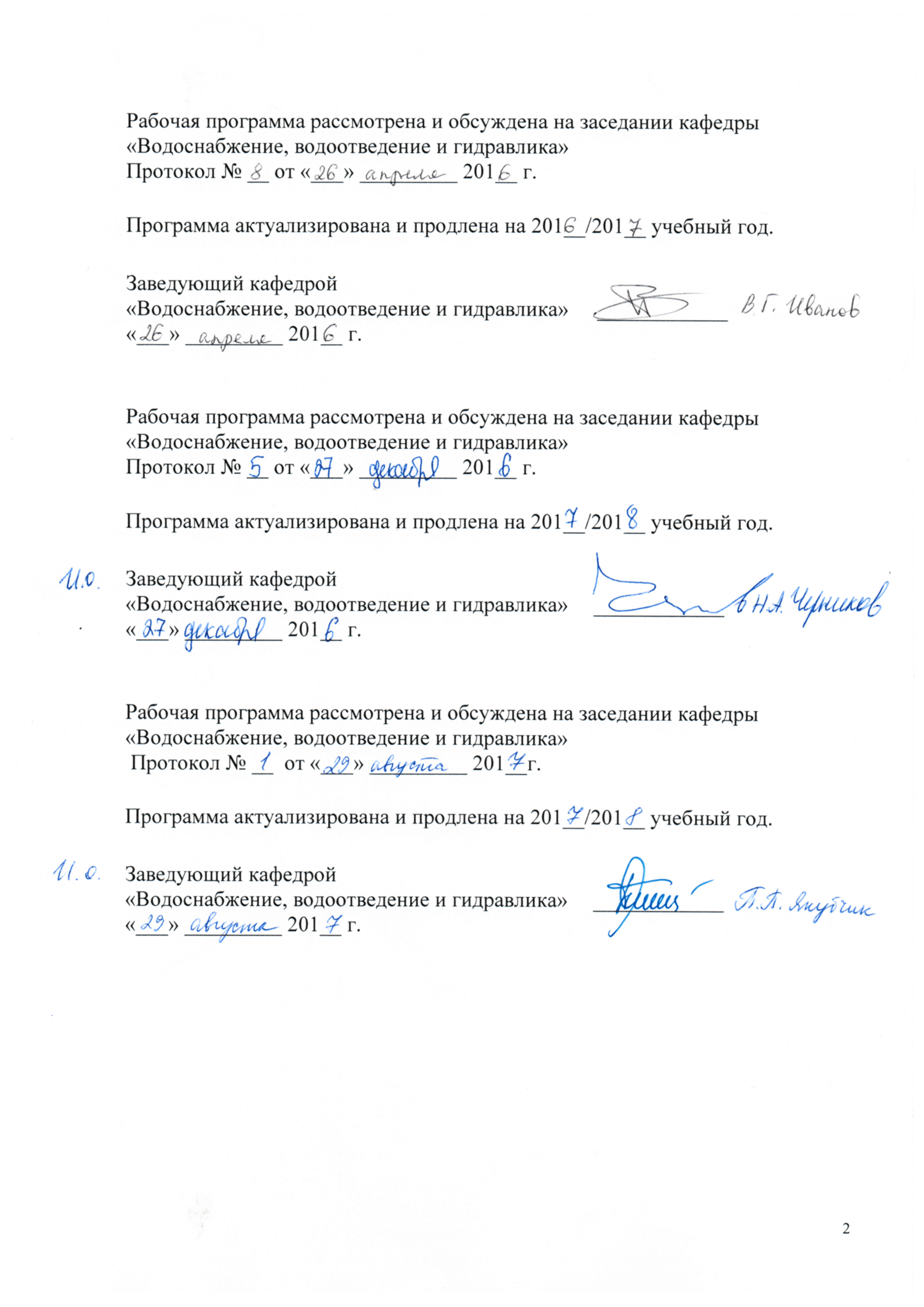 Рабочая программа рассмотрена и обсуждена на заседании кафедры«Водоснабжение, водоотведение и гидравлика»Протокол № __ от «___» _________ 201__ г.Программа актуализирована и продлена на 201__/201__ учебный год.Рабочая программа рассмотрена и обсуждена на заседании кафедры«Водоснабжение, водоотведение и гидравлика»Протокол № __ от «___» _________ 201__ г.Программа актуализирована и продлена на 201__/201__ учебный год.Рабочая программа рассмотрена и обсуждена на заседании кафедры«Водоснабжение, водоотведение и гидравлика» Протокол № __  от «___» _________ 201__г.Программа актуализирована и продлена на 201__/201__ учебный год. ЛИСТ СОГЛАСОВАНИЙ 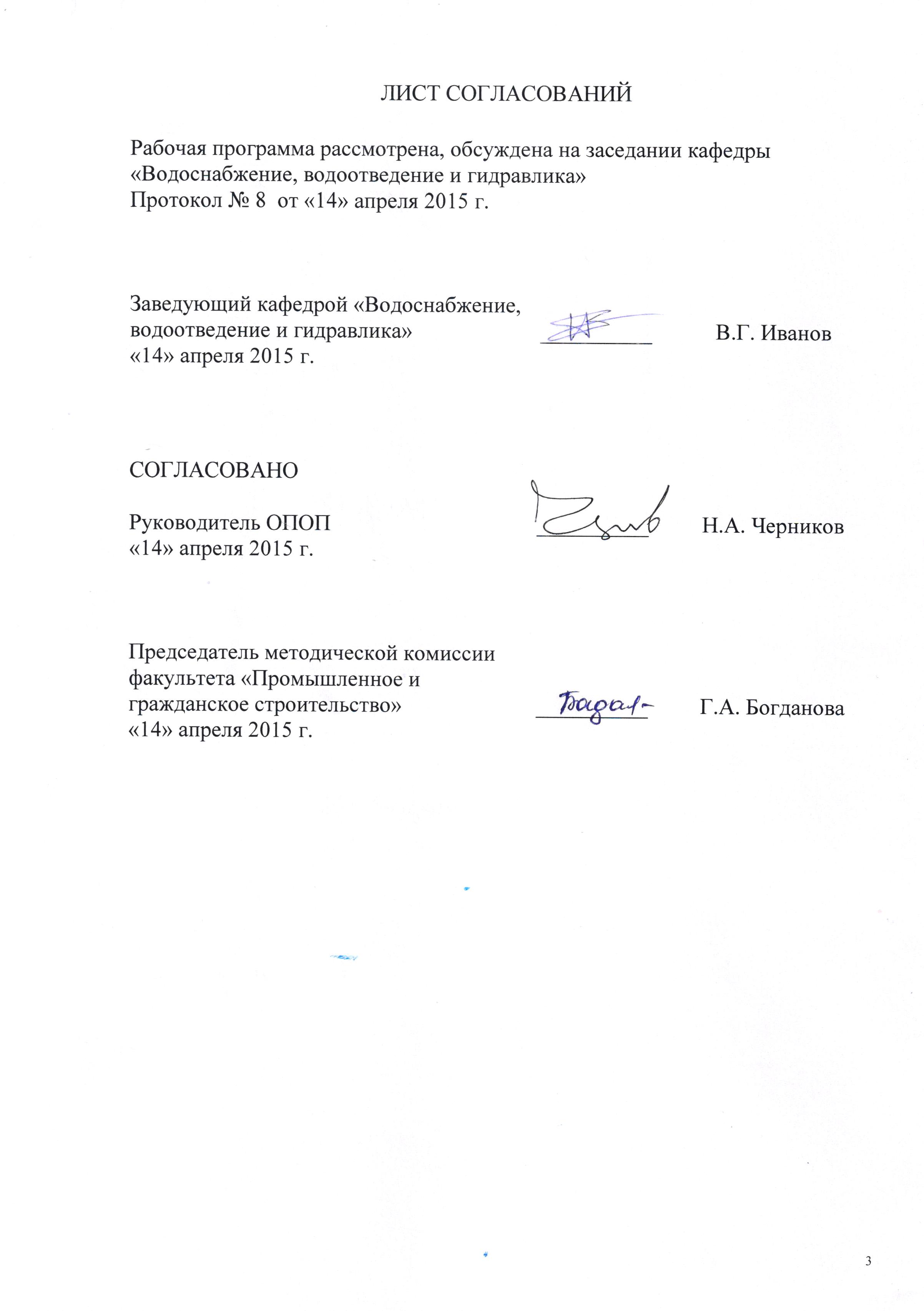 Рабочая программа рассмотрена, обсуждена на заседании кафедры«Водоснабжение, водоотведение и гидравлика»Протокол № 8  от «14» апреля 2015 г. 1. Цели и задачи дисциплиныРабочая программа составлена в соответствии с ФГОС ВО, утвержденным «12» марта 2015 г., приказ № 201 по направлению 08.03.01 «Строительство», по дисциплине «Практика расчетов систем водоснабжения и водоотведения на ПЭВМ».Целью изучения дисциплины является обучение будущих выпускников основным методам и практическому применению расчетов систем водоснабжения и водоотведения с использованием ЭВМ при решении задач проектирования, строительства и эксплуатации систем водоснабжения и водоотведенияДля достижения поставленной цели решаются следующие задачи:- ознакомление с возможностями использования средств вычислительной техники для решения инженерных и научно-исследовательских задач в области водоснабжения и водоотведения;- привитие студентам навыков корректной постановки и решения задач, успешной реализации вычислительных алгоритмов;- овладение методами технико-экономической оценки вариантов проектных решений с целью выбора наиболее целесообразного, обеспечивающего наилучшие стоимостные и эксплуатационные показатели объекта;- получение обоснованных результатов расчета и их анализ.2. Перечень планируемых результатов обучения по дисциплине, соотнесенных с планируемыми результатами освоения основной профессиональной образовательной программыПланируемыми результатами обучения по дисциплине являются: приобретение знаний, умений, навыков.В результате освоения дисциплины обучающийся должен:ЗНАТЬ- нормативно-технические документы, регламентируемые условия проектирования, строительства и эксплуатации систем водоснабжения и водоотведения;- методику разработки алгоритмов и компьютерных программ для расчёта и конструирования различных сооружений систем водоснабжения и водоотведения.УМЕТЬ- оперативно решать вопросы применения современных ЭВМ при проектировании и эксплуатации различных сооружений систем водоснабжения и водоотведения населенных пунктов и промышленных предприятий.ВЛАДЕТЬ специальной терминологией и лексикой, методами расчёта и проектирования сооружений водоснабжения и водоотведения на ЭВМ.Приобретенные знания, умения, навыки, характеризующие формирование компетенций, осваиваемые в данной дисциплине, позволяют решать профессиональные задачи, приведенные в соответствующем перечне по видам профессиональной деятельности в п. 2.4 общей характеристики основной профессиональной образовательной программы (ОПОП). Изучение дисциплины направлено на формирование следующих общепрофессиональных компетенций (ОПК):способностью использовать основные законы естественнонаучных дисциплин в профессиональной деятельности, применять методы математического анализа и математического (компьютерного) моделирования, теоретического и экспериментального исследования (ОПК-1);владением эффективными правилами, методами и средствами сбора, обмена, хранения и обработки информации, навыками работы с компьютером как средством управления информацией (ОПК-4);способностью осуществлять поиск, хранение, обработку и анализ информации из различных источников и баз данных, представлять ее в требуемом формате с использованием информационных, компьютерных и сетевых технологий (ОПК-6);умением использовать нормативные правовые документы в профессиональной деятельности (ОПК-8).Изучение дисциплины направлено на формирование следующих профессиональных компетенций (ПК), соответствующих видам профессиональной деятельности, на которые  ориентирована программа бакалавриата:изыскательская и проектно-конструкторская деятельность:владением методами проведения инженерных изысканий, технологией проектирования деталей и конструкций в соответствии с техническим заданием с использованием универсальных и специализированных программно-вычислительных комплексов и систем автоматизированных проектирования (ПК-2).Область профессиональной деятельности обучающихся, освоивших данную дисциплину, приведена в п. 2.1 общей характеристики ОПОП.Объекты профессиональной деятельности обучающихся, освоивших данную дисциплину, приведены в п. 2.2 общей характеристики ОПОП.3. Место дисциплины в структуре основной профессиональной образовательной программыДисциплина «Практика расчетов систем водоснабжения и водоотведения на ПЭВМ» (Б1.В.ДВ.7.1) относится к вариативной части и является дисциплиной по выбору обучающегося.4. Объем дисциплины и виды учебной работыДля очной формы обучения: Для заочной формы обучения: 5. Содержание и структура дисциплины5.1 Содержание дисциплины5.2 Разделы дисциплины и виды занятийДля очной формы обучения:Для заочной формы обучения:6. Перечень учебно-методического обеспечения для самостоятельной работы обучающихся по дисциплине7. Фонд оценочных средств для проведения текущего контроля успеваемости и промежуточной аттестации обучающихся по дисциплинеФонд оценочных средств по дисциплине является неотъемлемой частью рабочей программы и представлен отдельным документом, рассмотренным на заседании кафедры и утвержденным заведующим кафедрой.8. Перечень основной и дополнительной учебной литературы, нормативно-правовой документации и других изданий, необходимых для освоения дисциплины8.1 Перечень основной учебной литературы, необходимой для освоения дисциплины1. Водоснабжение и водоотведение на железнодорожном транспорте: Учебник/Под ред. проф. В.С. Дикаревского. – 2-е изд. перераб. – М.: ГОУ «Учебно-методический центр по образованию на железнодорожном транспорте», 2009. – 447 с. Режим доступа: https://e.lanbook.com/book/59003, свободный.2. Черников Н.А. Расчёт систем водоснабжения и водоотведения на ЭВМ. (Учебное пособие). Санкт-Петербург: ПГУПС, 2011. - 237 с.8.2 Перечень дополнительной учебной литературы, необходимой для освоения дисциплины8.3 Перечень нормативно-правовой документации, необходимой для освоения дисциплиныПри освоении данной дисциплины нормативно-правовая документация не используется.8.4 Другие издания, необходимые для освоения дисциплиныДикаревский В.С., Павлова Н.Н. Доочистка бытовых сточных вод: Методические указания – СПб.: ПГУПС, 1996. – 38 с.Дикаревский В.С., Иванов В.Г., Черников Н.А. Обработка осадков сточных вод: Методические указания – СПб.: ПГУПС, 2001. – 35 с.Дикаревский В.С., Иванов В.Г., Павлова Н.Н. Проектирование и расчет аэротенков: Методические указания – СПб.: ЛИИЖТ , 1991. – 31 с.Дикаревский В.С., Иванов В.Г., Павлова Н.Н. Проектирование и расчет метантенков: Методические указания – СПб.: ПИИЖТ, 1992. – 15 с.Лабораторный практикум по водоотведению и очистке сточных вод [Текст] : учеб.пособие для втузов / В. И. Калицун, Ю. М. Ласков. - 2-е изд., перераб. и доп. - М. : Стройиздат, 1995. - 266 с.9. Перечень ресурсов информационно-телекоммуникационной сети «Интернет», необходимых для освоения дисциплиныЛичный кабинет обучающегося и электронная информационно-образовательная среда. [Электронный ресурс]. – Режим доступа: http://sdo.pgups.ru/  (для доступа к полнотекстовым документам требуется авторизация).Электронно-библиотечная система ЛАНЬ [Электронный ресурс]. Режим доступа:  https://e.lanbook.com/books — Загл. с экрана;Официальный сайт информационной сети ТЕХЭКСПЕРТ [Электронный ресурс] - Режим доступа: http://www.cntd.ru/, свободный— Загл. с экрана.10. Методические указания для обучающихся по освоению дисциплиныПорядок изучения дисциплины следующий:Освоение разделов дисциплины производится в порядке, приведенном в разделе 5 «Содержание и структура дисциплины». Обучающийся должен освоить все разделы дисциплины с помощью учебно-методического обеспечения, приведенного в разделах 6, 8 и 9 рабочей программы. Для формирования компетенций обучающийся должен представить выполненные типовые контрольные задания или иные материалы, необходимые для оценки знаний, умений, навыков, предусмотренные текущим контролем (см. фонд оценочных средств по дисциплине).По итогам текущего контроля по дисциплине, обучающийся должен пройти промежуточную аттестацию (см. фонд оценочных средств по дисциплине).11. Перечень информационных технологий, используемых при осуществлении образовательного процесса по дисциплине, включая перечень программного обеспечения и информационных справочных системПри осуществлении образовательного процесса по дисциплине используются следующие информационные технологии:– технические средства (компьютерная техника, проектор);– методы обучения с использованием информационных технологий (демонстрация мультимедийных материалов);– электронная информационно-образовательная среда Петербургского государственного университета путей сообщения Императора Александра I [Электронный ресурс]. – Режим доступа: http://sdo.pgups.ru.Дисциплина обеспечена необходимым комплектом лицензионного программного обеспечения, установленного на технических средствах, размещенных в специальных помещениях и помещениях для самостоятельной работы в соответствии с расписанием занятий.12. Описание материально-технической базы, необходимой для осуществления образовательного процесса по дисциплинеМатериально-техническая база обеспечивает проведение всех видов учебных занятий, предусмотренных учебным планом по данному направлению и соответствует действующим санитарным и противопожарным нормам и правилам.Она содержит специальные помещения - учебные аудитории для проведения занятий лекционного типа, практических занятий и занятий  семинарского типа, групповых и индивидуальных консультаций, текущего контроля и промежуточной аттестации, а также помещения для самостоятельной работы и помещения для хранения и профилактического обслуживания учебного оборудования. Помещения на семестр учебного года выделяются в соответствии с расписанием занятий.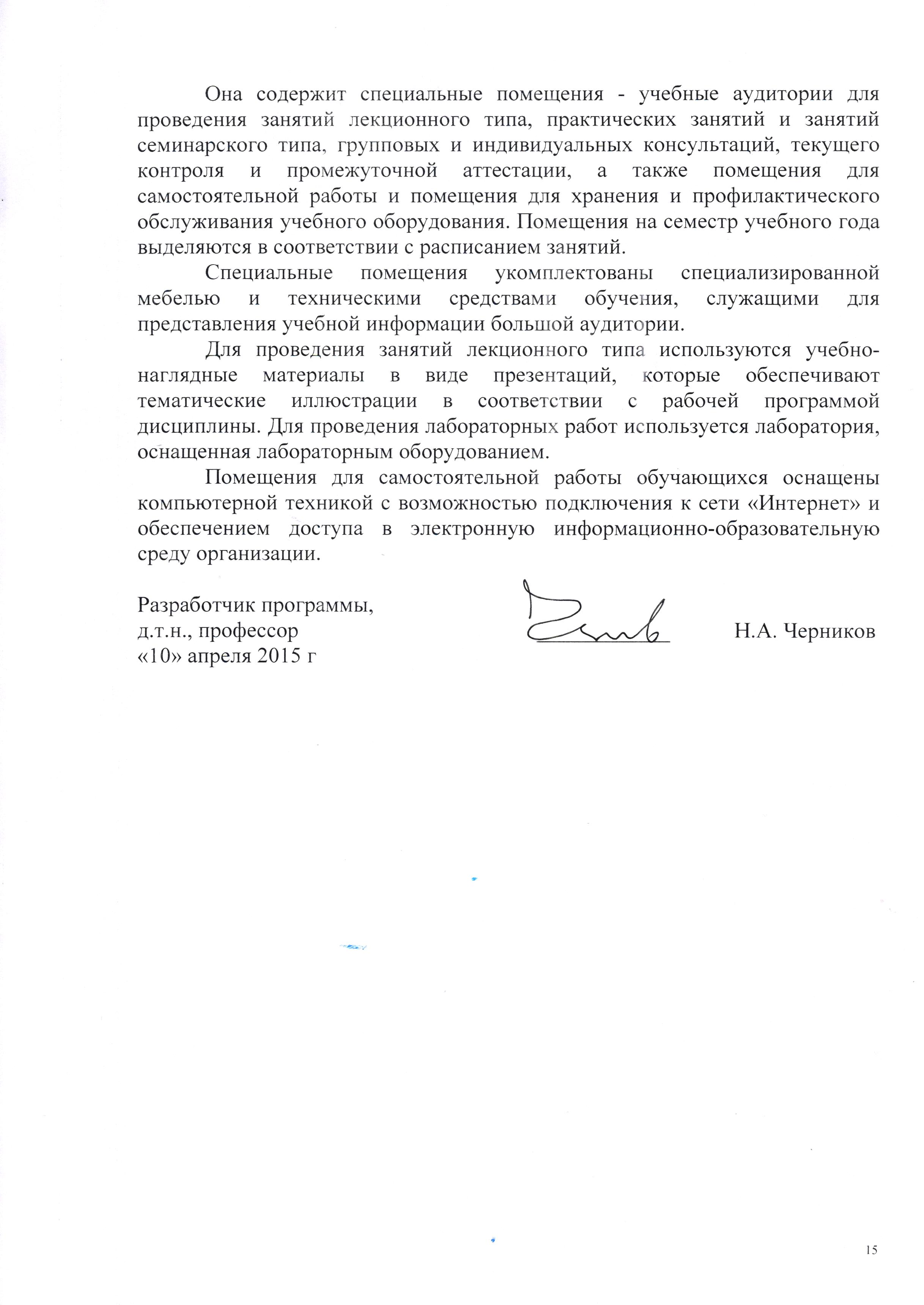 Специальные помещения укомплектованы специализированной мебелью и техническими средствами обучения, служащими для представления учебной информации большой аудитории.Для проведения занятий лекционного типа используются учебно-наглядные материалы в виде презентаций, которые обеспечивают тематические иллюстрации в соответствии с рабочей программой дисциплины. Для проведения лабораторных работ используется лаборатория, оснащенная лабораторным оборудованием.Помещения для самостоятельной работы обучающихся оснащены компьютерной техникой с возможностью подключения к сети «Интернет» и обеспечением доступа в электронную информационно-образовательную среду организации.Заведующий кафедрой «Водоснабжение, водоотведение и гидравлика»____________«___» _________ 201__ г.Заведующий кафедрой «Водоснабжение, водоотведение и гидравлика»____________«___» _________ 201__ г.Заведующий кафедрой «Водоснабжение, водоотведение и гидравлика»____________«___» _________ 201__ г.Заведующий кафедрой «Водоснабжение, водоотведение и гидравлика»__________В.Г.Иванов«14» апреля 2015 г. СОГЛАСОВАНОРуководитель ОПОП__________Н.А. Черников«14» апреля 2015 г. Председатель методической комиссии факультета «Промышленное и гражданское строительство»__________Г.А. Богданова«14» апреля 2015 г. Вид учебной работыВсего часовСеместрСеместрСеместрВид учебной работыВсего часов67Контактная работа (по видам учебных занятий)В том числе:лекции (Л)практические занятия (ПЗ)лабораторные работы (ЛР)1363610064-64723636Самостоятельная работа (СРС) (всего)53845Контроль2727Форма контроля знанийЗЭОбщая трудоемкость: час / з.е.216/672/2144/4Вид учебной работыВсего часовКурсКурсВид учебной работыВсего часов45Контактная работа (по видам учебных занятий)В том числе:лекции (Л)практические занятия (ПЗ)лабораторные работы (ЛР)284242241866Самостоятельная работа (СРС) (всего)1758293Контроль1349Форма контроля знанийЗ, КЛРЭ, КЛРОбщая трудоемкость: час / з.е.216/6108/3108/3№ п/пНаименование раздела дисциплиныСодержание раздела6-й семестр для очной формы обучения , 4 курс для заочной формы обучения6-й семестр для очной формы обучения , 4 курс для заочной формы обучения6-й семестр для очной формы обучения , 4 курс для заочной формы обученияМодуль 1.Модуль 1.Модуль 1.1.Технико-экономический выбор системы водоотведения (WSW).Учет экологических факторов при техническом проектировании.Определение основных технико-экономических показателей полураздельной системы водоотведения, методика расчета, анализ результатов.2.Определение минимального регулирующего объёма бака водонапорной башни (резервуара) (ВБ-Excel).Находится оптимальное соотношение между ступенями подачи воды в зависимости от режима водопотребления и водоподачи при минимальном регулирующем объеме бака водонапорной башни (резервуара).Модуль 2.Модуль 2.Модуль 2.3.Расчет работы водоводов надземной прокладки в условиях внутреннего обледенения (ICE).Главный принцип строительства и эксплуатации инженерных коммуникаций на Крайнем Севере – ненарушение состояния вечномерзлых грунтов.Производится определение гидравлических, геометрических и теплотехнических параметров водовода при проектировании их надземной прокладки в условиях внутреннего обледенения.4.Определение условий выноса воздушных скоплений из водоводов (KRISKOR).Перечень нерешенных проблем и разработанных алгоритмов и программ для оптимизационных расчетов систем ВиВ, их краткие характеристики и возможности.Принципы определения мест установки эксплуатационных вантузов на водоводах. Ознакомление с методикой подготовки исходных данных, расчета и анализа результатов программы.5.Расчет водоводов на опорожнение (OPVOD).Определение условий безаварийного опорожнения водоводов, а также определение диаметров воздуховпускных устройств и выпускного трубопровода, соответствующих минимальному времени опорожнения участков водоводов.Модуль 3.Модуль 3.Модуль 3.6.Расчет многониточных водоводов (ПЕРЕМЫЧКА).Определение количества перемычек и их технико-экономические характеристики.7.Расчет систем внутреннего водоснабжения (СТОЗ).Определение диаметров труб системы внутреннего холодного водоснабжения и гидравлических параметров: расходов, скоростей движения воды, уклонов и потерь напора на участках.8.Гидравлический расчет самотечной бытовой (или производственной) сети водоотведения с учётом изменения расхода (SB2).Механизированное определение гидравлических, геометрических и технико-экономических показателей самотечной бытовой (или производственной) сети водоотведения при расчетном диапазоне сточных вод.9.Оптимизация степени использования воды в оборотном водоснабжении с двумя системами водооборота (ОБОРОТ-2).Определение необходимой степени очистки производственных и дождевых сточных вод на промпредприятии. Оптимальный процент использования очищенной воды в обороте.Модуль 4.Модуль 4.Модуль 4.10.Моделирование систем подачи и распределения воды (EPANET).Создание различных ситуаций для моделирования систем подачи и распределения воды с возможностью изменения параметров водопроводной сети, насосных станций и резервуаров.11.Расчет сооружений для очистки бытовых сточных вод (КОСБ).Используя программную оболочку Excel производится автоматизированный расчёт и проектирование сооружений для очистки бытовых  сточных вод, сопровождаемый необходимыми схемами и чертежами.Производится выбор сооружений разных типов, новой аппаратуры для обеззараживания сточных вод, обработки и утилизации осадка и т.д.12.Расчет сооружений для очистки производственных сточных вод (КОСП).Используя программную оболочку Excel производится автоматизированный расчёт и проектирование сооружений для очистки производственных сточных вод, сопровождаемый необходимыми схемами и чертежами.Производится выбор сооружений разных типов, новой аппаратуры для обеззараживания сточных вод, обработки и утилизации осадка и т.д.Модуль 5.Модуль 5.Модуль 5.13.Расчет распределительных лотков и трубопроводов на КОСБ (ЛОТКИ).Производится автоматизированный расчёт лотков и трубопроводов используя принцип равенства скоростей. Рассматривается несколько вариантов, из которых выбирается наиболее рациональный.7-й семестр для очной формы обучения , 5 курс для заочной формы обучения7-й семестр для очной формы обучения , 5 курс для заочной формы обучения14.Автоматизированный расчет сооружений для очистки питьевых и производственных вод (ВОС).Используя программную оболочку Excel производится автоматизированный расчёт и проектирование сооружений для очистки питьевой и технической воды, сопровождаемый необходимыми схемами и чертежами.Производится выбор сооружений разных типов, новой аппаратуры для обеззараживания воды бактерицидным излучением, установок для озонирования воды и т.д.15.Водозаборные сооружения из поверхностных источников (ВЗ ПОВ).В среде Excel производится выбор типа поверхностного водозабора, его категории. Определяются гидравлические и геометрические характеристики сооружений.Модуль 6.Модуль 6.Модуль 6.16.Водозабор подземных напорных вод (ВЗ-ПОДЗ).В среде Excel производится выбор типа водозабора подземных вод, его категории. Определяются гидравлические и геометрические характеристики сооружений.17.Определение расчётных параметров для очистки поверхностных сточных вод с территории промышленных площадок (ДОЖДЬ).В автоматизированном режиме производится определение количественных характеристик поверхностного стока, расчетных расходов поверхностных сточных вод при отведении на очистку и в водные объекты. Анализируется несколько схем регулирования поверхностных сточных вод.18.Расчет главной канализационной насосной станции (КНС).В автоматизированном режиме производится определение режима работы и категории надежности действия насосной станции, расчетной производительности насосной станции, диаметров и устройств всасывающих и напорных трубопроводов, подбор насосов и т.д.Определяются основные геометрические характеристики КНС.№ п/пНаименование раздела дисциплиныЛПЗЛРСРС6 семестр1Технико-экономический выбор системы водоотведения (WSW).––412Определение минимального регулирующего объёма бака водонапорной башни (резервуара) (ВБ-Excel).––413Расчет работы водоводов надземной прокладки в условиях внутреннего обледенения (ICE).––414Определение условий выноса воздушных скоплений из водоводов (KRISKOR).––415Расчет водоводов на опорожнение (OPVOD).––416Расчет многониточных водоводов (ПЕРЕМЫЧКА).––417Расчет систем внутреннего водоснабжения (СТОЗ).––418Гидравлический расчет самотечной бытовой (или производственной) сети водоотведения с учётом изменения расхода (SB2).––619Оптимизация степени использования воды в оборотном водоснабжении с двумя системами водооборота (ОБОРОТ-2).––6–10Моделирование систем подачи и распределения воды (EPANET).––6–11Расчет сооружений для очистки бытовых сточных вод (КОСБ).––6–12Расчет сооружений для очистки производственных сточных вод (КОСП)––6–13Расчет распределительных лотков и трубопроводов на КОСБ (ЛОТКИ).––6–Итого за 6 семестр006487 семестр14Автоматизированный расчет сооружений для очистки питьевых и производственных вод (ВОС).6–6915Водозаборные сооружения из поверхностных источников (ВЗ ПОВ)6–6916Водозабор подземных напорных вод (ВЗ-ПОДЗ)8–8917Определение расчётных параметров для очистки поверхностных сточных вод с территории промышленных площадок (ДОЖДЬ).8–8918Расчет главной канализационной насосной станции (КНС).8–89Итого за 7 семестр363645ИтогоИтого36–10053№ п/пНаименование раздела дисциплиныЛПЗЛРСРС4 курс1 Технико-экономический выбор системы водоотведения (WSW).0,5–162Определение минимального регулирующего объёма бака водонапорной башни (резервуара) (ВБ-Excel).0,5–163 Расчет работы водоводов надземной прокладки в условиях внутреннего обледенения (ICE).0,5–164 Определение условий выноса воздушных скоплений из водоводов (KRISKOR).0,5–165Расчет водоводов на опорожнение (OPVOD).0,5–166 Расчет многониточных водоводов (ПЕРЕМЫЧКА).0,5–167 Расчет систем внутреннего водоснабжения (СТОЗ).0,5–168 Гидравлический расчет самотечной бытовой (или производственной) сети водоотведения с учётом изменения расхода (SB2).0,5–169 Оптимизация степени использования воды в оборотном водоснабжении с двумя системами водооборота (ОБОРОТ-2).––2610Моделирование систем подачи и распределения воды (EPANET).––2611 Расчет сооружений для очистки бытовых сточных вод (КОСБ).––2612Расчет сооружений для очистки производственных сточных вод (КОСП)––2813 Расчет распределительных лотков и трубопроводов на КОСБ (ЛОТКИ).––28Итого за 4 курс4018825 курс14 Автоматизированный расчет сооружений для очистки питьевых и производственных вод (ВОС).––11315Водозаборные сооружения из поверхностных источников (ВЗ ПОВ)––12016Водозабор подземных напорных вод (ВЗ-ПОДЗ)––12017Определение расчётных параметров для очистки поверхностных сточных вод с территории промышленных площадок (ДОЖДЬ).––12018Расчет главной канализационной насосной станции (КНС).––220Итого за 5 курс––693ИтогоИтого4–24175№ п/пНаименование раздела дисциплиныПеречень учебно-методического обеспечения1Технико-экономический выбор системы водоотведения (WSW).1.Водоснабжение и водоотведение на железнодорожном транспорте: Учебник/Под ред. проф. В.С. Дикаревского. – 2-е изд. перераб. – М.: ГОУ «Учебно-методический центр по образованию на железнодорожном транспорте», 2009. – 447 с. Режим доступа: https://e.lanbook.com/book/59003, свободный.2. Черников Н.А. Расчёт систем водоснабжения и водоотведения на ЭВМ. (Учебное пособие). Санкт-Петербург: ПГУПС, 2011. - 237 с.3.Лабораторный практикум по водоотведению и очистке сточных вод [Текст] : учеб.пособие для втузов / В. И. Калицун, Ю. М. Ласков. - 2-е изд., перераб. и доп. - М. : Стройиздат, 1995. - 266 с.2Определение минимального регулирующего объёма бака водонапорной башни (резервуара) (ВБ-Excel).1.Водоснабжение и водоотведение на железнодорожном транспорте: Учебник/Под ред. проф. В.С. Дикаревского. – 2-е изд. перераб. – М.: ГОУ «Учебно-методический центр по образованию на железнодорожном транспорте», 2009. – 447 с. Режим доступа: https://e.lanbook.com/book/59003, свободный.2. Черников Н.А. Расчёт систем водоснабжения и водоотведения на ЭВМ. (Учебное пособие). Санкт-Петербург: ПГУПС, 2011. - 237 с.3.Лабораторный практикум по водоотведению и очистке сточных вод [Текст] : учеб.пособие для втузов / В. И. Калицун, Ю. М. Ласков. - 2-е изд., перераб. и доп. - М. : Стройиздат, 1995. - 266 с.3Расчет работы водоводов надземной прокладки в условиях внутреннего обледенения (ICE).1.Водоснабжение и водоотведение на железнодорожном транспорте: Учебник/Под ред. проф. В.С. Дикаревского. – 2-е изд. перераб. – М.: ГОУ «Учебно-методический центр по образованию на железнодорожном транспорте», 2009. – 447 с. Режим доступа: https://e.lanbook.com/book/59003, свободный.2. Черников Н.А. Расчёт систем водоснабжения и водоотведения на ЭВМ. (Учебное пособие). Санкт-Петербург: ПГУПС, 2011. - 237 с.3.Лабораторный практикум по водоотведению и очистке сточных вод [Текст] : учеб.пособие для втузов / В. И. Калицун, Ю. М. Ласков. - 2-е изд., перераб. и доп. - М. : Стройиздат, 1995. - 266 с.4Определение условий выноса воздушных скоплений из водоводов (KRISKOR).1.Водоснабжение и водоотведение на железнодорожном транспорте: Учебник/Под ред. проф. В.С. Дикаревского. – 2-е изд. перераб. – М.: ГОУ «Учебно-методический центр по образованию на железнодорожном транспорте», 2009. – 447 с. Режим доступа: https://e.lanbook.com/book/59003, свободный.2. Черников Н.А. Расчёт систем водоснабжения и водоотведения на ЭВМ. (Учебное пособие). Санкт-Петербург: ПГУПС, 2011. - 237 с.3.Лабораторный практикум по водоотведению и очистке сточных вод [Текст] : учеб.пособие для втузов / В. И. Калицун, Ю. М. Ласков. - 2-е изд., перераб. и доп. - М. : Стройиздат, 1995. - 266 с.5Расчет водоводов на опорожнение (OPVOD).1.Водоснабжение и водоотведение на железнодорожном транспорте: Учебник/Под ред. проф. В.С. Дикаревского. – 2-е изд. перераб. – М.: ГОУ «Учебно-методический центр по образованию на железнодорожном транспорте», 2009. – 447 с. Режим доступа: https://e.lanbook.com/book/59003, свободный.2. Черников Н.А. Расчёт систем водоснабжения и водоотведения на ЭВМ. (Учебное пособие). Санкт-Петербург: ПГУПС, 2011. - 237 с.3.Лабораторный практикум по водоотведению и очистке сточных вод [Текст] : учеб.пособие для втузов / В. И. Калицун, Ю. М. Ласков. - 2-е изд., перераб. и доп. - М. : Стройиздат, 1995. - 266 с.6Расчет многониточных водоводов (ПЕРЕМЫЧКА).1.Водоснабжение и водоотведение на железнодорожном транспорте: Учебник/Под ред. проф. В.С. Дикаревского. – 2-е изд. перераб. – М.: ГОУ «Учебно-методический центр по образованию на железнодорожном транспорте», 2009. – 447 с. Режим доступа: https://e.lanbook.com/book/59003, свободный.2. Черников Н.А. Расчёт систем водоснабжения и водоотведения на ЭВМ. (Учебное пособие). Санкт-Петербург: ПГУПС, 2011. - 237 с.3.Лабораторный практикум по водоотведению и очистке сточных вод [Текст] : учеб.пособие для втузов / В. И. Калицун, Ю. М. Ласков. - 2-е изд., перераб. и доп. - М. : Стройиздат, 1995. - 266 с.7Расчет систем внутреннего водоснабжения (СТОЗ).1.Водоснабжение и водоотведение на железнодорожном транспорте: Учебник/Под ред. проф. В.С. Дикаревского. – 2-е изд. перераб. – М.: ГОУ «Учебно-методический центр по образованию на железнодорожном транспорте», 2009. – 447 с. Режим доступа: https://e.lanbook.com/book/59003, свободный.2. Черников Н.А. Расчёт систем водоснабжения и водоотведения на ЭВМ. (Учебное пособие). Санкт-Петербург: ПГУПС, 2011. - 237 с.3.Лабораторный практикум по водоотведению и очистке сточных вод [Текст] : учеб.пособие для втузов / В. И. Калицун, Ю. М. Ласков. - 2-е изд., перераб. и доп. - М. : Стройиздат, 1995. - 266 с.8Гидравлический расчет самотечной бытовой (или производственной) сети водоотведения с учётом изменения расхода (SB2).1.Водоснабжение и водоотведение на железнодорожном транспорте: Учебник/Под ред. проф. В.С. Дикаревского. – 2-е изд. перераб. – М.: ГОУ «Учебно-методический центр по образованию на железнодорожном транспорте», 2009. – 447 с. Режим доступа: https://e.lanbook.com/book/59003, свободный.2. Черников Н.А. Расчёт систем водоснабжения и водоотведения на ЭВМ. (Учебное пособие). Санкт-Петербург: ПГУПС, 2011. - 237 с.3.Лабораторный практикум по водоотведению и очистке сточных вод [Текст] : учеб.пособие для втузов / В. И. Калицун, Ю. М. Ласков. - 2-е изд., перераб. и доп. - М. : Стройиздат, 1995. - 266 с.9Оптимизация степени использования воды в оборотном водоснабжении с двумя системами водооборота (ОБОРОТ-2).1.Водоснабжение и водоотведение на железнодорожном транспорте: Учебник/Под ред. проф. В.С. Дикаревского. – 2-е изд. перераб. – М.: ГОУ «Учебно-методический центр по образованию на железнодорожном транспорте», 2009. – 447 с. Режим доступа: https://e.lanbook.com/book/59003, свободный.2. Черников Н.А. Расчёт систем водоснабжения и водоотведения на ЭВМ. (Учебное пособие). Санкт-Петербург: ПГУПС, 2011. - 237 с.3.Лабораторный практикум по водоотведению и очистке сточных вод [Текст] : учеб.пособие для втузов / В. И. Калицун, Ю. М. Ласков. - 2-е изд., перераб. и доп. - М. : Стройиздат, 1995. - 266 с.10Моделирование систем подачи и распределения воды (EPANET).1.Водоснабжение и водоотведение на железнодорожном транспорте: Учебник/Под ред. проф. В.С. Дикаревского. – 2-е изд. перераб. – М.: ГОУ «Учебно-методический центр по образованию на железнодорожном транспорте», 2009. – 447 с. Режим доступа: https://e.lanbook.com/book/59003, свободный.2. Черников Н.А. Расчёт систем водоснабжения и водоотведения на ЭВМ. (Учебное пособие). Санкт-Петербург: ПГУПС, 2011. - 237 с.3.Лабораторный практикум по водоотведению и очистке сточных вод [Текст] : учеб.пособие для втузов / В. И. Калицун, Ю. М. Ласков. - 2-е изд., перераб. и доп. - М. : Стройиздат, 1995. - 266 с.11Расчет сооружений для очистки бытовых сточных вод (КОСБ).1.Водоснабжение и водоотведение на железнодорожном транспорте: Учебник/Под ред. проф. В.С. Дикаревского. – 2-е изд. перераб. – М.: ГОУ «Учебно-методический центр по образованию на железнодорожном транспорте», 2009. – 447 с. Режим доступа: https://e.lanbook.com/book/59003, свободный.2. Черников Н.А. Расчёт систем водоснабжения и водоотведения на ЭВМ. (Учебное пособие). Санкт-Петербург: ПГУПС, 2011. - 237 с.3.Лабораторный практикум по водоотведению и очистке сточных вод [Текст] : учеб.пособие для втузов / В. И. Калицун, Ю. М. Ласков. - 2-е изд., перераб. и доп. - М. : Стройиздат, 1995. - 266 с.12Расчет сооружений для очистки производственных сточных вод (КОСП)1.Водоснабжение и водоотведение на железнодорожном транспорте: Учебник/Под ред. проф. В.С. Дикаревского. – 2-е изд. перераб. – М.: ГОУ «Учебно-методический центр по образованию на железнодорожном транспорте», 2009. – 447 с. Режим доступа: https://e.lanbook.com/book/59003, свободный.2. Черников Н.А. Расчёт систем водоснабжения и водоотведения на ЭВМ. (Учебное пособие). Санкт-Петербург: ПГУПС, 2011. - 237 с.3.Лабораторный практикум по водоотведению и очистке сточных вод [Текст] : учеб.пособие для втузов / В. И. Калицун, Ю. М. Ласков. - 2-е изд., перераб. и доп. - М. : Стройиздат, 1995. - 266 с.13Расчет распределительных лотков и трубопроводов на КОСБ (ЛОТКИ).1.Водоснабжение и водоотведение на железнодорожном транспорте: Учебник/Под ред. проф. В.С. Дикаревского. – 2-е изд. перераб. – М.: ГОУ «Учебно-методический центр по образованию на железнодорожном транспорте», 2009. – 447 с. Режим доступа: https://e.lanbook.com/book/59003, свободный.2. Черников Н.А. Расчёт систем водоснабжения и водоотведения на ЭВМ. (Учебное пособие). Санкт-Петербург: ПГУПС, 2011. - 237 с.3.Лабораторный практикум по водоотведению и очистке сточных вод [Текст] : учеб.пособие для втузов / В. И. Калицун, Ю. М. Ласков. - 2-е изд., перераб. и доп. - М. : Стройиздат, 1995. - 266 с.14Автоматизированный расчет сооружений для очистки питьевых и производственных вод (ВОС).1.Водоснабжение и водоотведение на железнодорожном транспорте: Учебник/Под ред. проф. В.С. Дикаревского. – 2-е изд. перераб. – М.: ГОУ «Учебно-методический центр по образованию на железнодорожном транспорте», 2009. – 447 с. Режим доступа: https://e.lanbook.com/book/59003, свободный.2. Черников Н.А. Расчёт систем водоснабжения и водоотведения на ЭВМ. (Учебное пособие). Санкт-Петербург: ПГУПС, 2011. - 237 с.3.Лабораторный практикум по водоотведению и очистке сточных вод [Текст] : учеб.пособие для втузов / В. И. Калицун, Ю. М. Ласков. - 2-е изд., перераб. и доп. - М. : Стройиздат, 1995. - 266 с.15Водозаборные сооружения из поверхностных источников (ВЗ ПОВ)1.Водоснабжение и водоотведение на железнодорожном транспорте: Учебник/Под ред. проф. В.С. Дикаревского. – 2-е изд. перераб. – М.: ГОУ «Учебно-методический центр по образованию на железнодорожном транспорте», 2009. – 447 с. Режим доступа: https://e.lanbook.com/book/59003, свободный.2. Черников Н.А. Расчёт систем водоснабжения и водоотведения на ЭВМ. (Учебное пособие). Санкт-Петербург: ПГУПС, 2011. - 237 с.3.Лабораторный практикум по водоотведению и очистке сточных вод [Текст] : учеб.пособие для втузов / В. И. Калицун, Ю. М. Ласков. - 2-е изд., перераб. и доп. - М. : Стройиздат, 1995. - 266 с.16Водозабор подземных напорных вод (ВЗ-ПОДЗ)1.Водоснабжение и водоотведение на железнодорожном транспорте: Учебник/Под ред. проф. В.С. Дикаревского. – 2-е изд. перераб. – М.: ГОУ «Учебно-методический центр по образованию на железнодорожном транспорте», 2009. – 447 с. Режим доступа: https://e.lanbook.com/book/59003, свободный.2. Черников Н.А. Расчёт систем водоснабжения и водоотведения на ЭВМ. (Учебное пособие). Санкт-Петербург: ПГУПС, 2011. - 237 с.3.Лабораторный практикум по водоотведению и очистке сточных вод [Текст] : учеб.пособие для втузов / В. И. Калицун, Ю. М. Ласков. - 2-е изд., перераб. и доп. - М. : Стройиздат, 1995. - 266 с.17Определение расчётных параметров для очистки поверхностных сточных вод с территории промышленных площадок (ДОЖДЬ).1.Водоснабжение и водоотведение на железнодорожном транспорте: Учебник/Под ред. проф. В.С. Дикаревского. – 2-е изд. перераб. – М.: ГОУ «Учебно-методический центр по образованию на железнодорожном транспорте», 2009. – 447 с. Режим доступа: https://e.lanbook.com/book/59003, свободный.2. Черников Н.А. Расчёт систем водоснабжения и водоотведения на ЭВМ. (Учебное пособие). Санкт-Петербург: ПГУПС, 2011. - 237 с.3.Лабораторный практикум по водоотведению и очистке сточных вод [Текст] : учеб.пособие для втузов / В. И. Калицун, Ю. М. Ласков. - 2-е изд., перераб. и доп. - М. : Стройиздат, 1995. - 266 с.18Расчет главной канализационной насосной станции (КНС).1.Водоснабжение и водоотведение на железнодорожном транспорте: Учебник/Под ред. проф. В.С. Дикаревского. – 2-е изд. перераб. – М.: ГОУ «Учебно-методический центр по образованию на железнодорожном транспорте», 2009. – 447 с. Режим доступа: https://e.lanbook.com/book/59003, свободный.2. Черников Н.А. Расчёт систем водоснабжения и водоотведения на ЭВМ. (Учебное пособие). Санкт-Петербург: ПГУПС, 2011. - 237 с.3.Лабораторный практикум по водоотведению и очистке сточных вод [Текст] : учеб.пособие для втузов / В. И. Калицун, Ю. М. Ласков. - 2-е изд., перераб. и доп. - М. : Стройиздат, 1995. - 266 с.Дикаревский В.С., Караваев И.И. Водоохранные сооружения на железнодорожном транспорте. М.: Транспорт, 1986, 211 с.Иванов В.Г., Черников Н.А. Водоотводящие системы промышленных предприятий. Учебное пособие. СПб, ООО "Издательство "ОМ-Пресс", 2009. - 244 с.Черников Н.А. Проблемы нормирования в области водоотведения: Учебное пособие для слушателей факультета повышения квалификации по специальности «Водоснабжение и водоотведение». – СПб.: Петербургский государственный университет путей сообщения, 2008. – 44 с.Разработчик программы, д.т.н., профессор____________Н.А. Черников«10» апреля 2015 г 